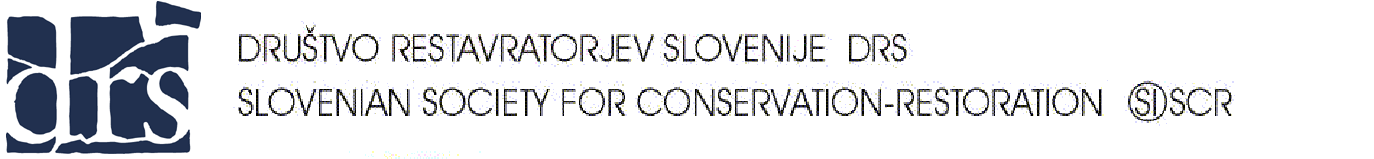 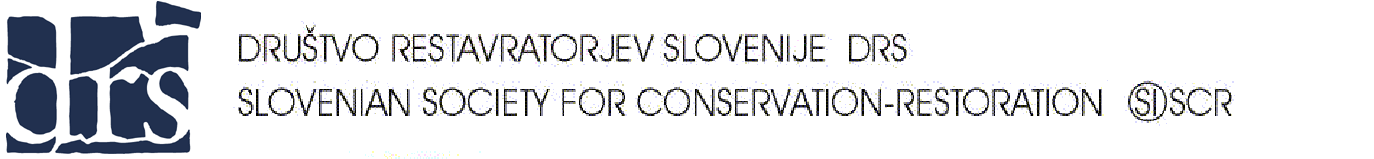 Poljanska cesta 40	tel.: +38641959039 (ZVKDS RC, mag. Martina Lesar Kikelj)1000 Ljubljana	faks: +386 1 2343 176 (ZVKDS RC, mag. Martina Lesar Kikelj) e-pošta: info@slodrs.siSpletna stran: www.slodrs.si  OpombePredlagateljIme in priimekUstanova/statusTelefonElektronski naslovPodatki o kandidatuIme in priimekUstanova/statusPredlog zapriznanjenagrada za življenjsko deločastno članstvoNaslov vlogeUtemeljitev vlogeObvezne prilogeobstoječa dokumentacija (npr. zapisnik, konservatorsko- restavratorsko poročilo o projektu, konservatorsko-restavratorsko poročilo o posegih, konservatorski načrt,…)fotografsko gradivoDodatne priloge, izbrane po presoji predlagateljaizpis bibliografskih enot iz COBISS-akatalog delvideo gradivopublikacijeklipingi□	drugo……………..